Протокол №4заседания Совета Сибирского Территориального отделенияСаморегулируемой организации аудиторовАссоциации «СОДРУЖЕСТВО» (далее - СибТО СРО ААС)Сибирский Федеральный Округ					27 декабря 2018 годГолосовали:Члены Совета СибТО СРО ААС:Акулова Анна Петровна, Афанасьева Ольга Николаевна, Амелина Юлия Олеговна, Гвоздева Татьяна Михайловна, Жуков Сергей Павлович, Кизь Владимир Владимирович, Кориков Сергей Николаевич, Окулова Оксана Владимировна, Полукеева Елена Владимировна, Сюремова Ирина Васильевна, Филипьев Дмитрий Юрьевич.Итого в голосовании на заседании Совета СибТО СРО ААС приняло участие 11 из 14 человек, что составляет 78,5% голосов, кворум для принятия решений имеется.Форма заседания Совета СибТО СРО ААС – заочная.ПОВЕСТКА ДНЯ:Итоги работы Совета СибТО СРО ААС за 4 квартал 2018 года.План работы и план мероприятий на 2019 год.О порядке ротации руководителей региональных отделений. Рассмотрение заявления аудиторов СРО ААС из Республики Бурятия.Отчеты руководителей комитетов и комиссий СибТО СРО ААС.О создании комитета по противодействию коррупции и легализации (отмыванию) доходов, полученных преступным путем, и финансированию терроризма.  6. О награждении аудиторов СибТО СРО ААС.По первому вопросу1. Об Итогах работы Совета СибТО СРО ААС за 4 квартал 2018 года.Решили:Информацию об итогах работы Совета СибТО СРО ААС за 4 квартал 2018 года принять к сведению. Отметить системную и целенаправленную работу профессионального актива аудиторов Новосибирска по разработке Концепции развития аудита в России на среднесрочную перспективу. Работу актива (Кремневу А.В., Кизь В.В., Филипьев Д.Ю.) СибТО СРО ААС в сфере противодействия коррупции и легализации (отмыванию) доходов, полученных преступным путем, и финансированию терроризма признать удовлетворительной.По второму вопросуПлан работы и план мероприятий на 2019 год.Решили:Утвердить План работы и план мероприятий на 2019 год.Руководителям региональных отделений внести уточнения и дополнения в план мероприятий на 2019 год по темам, срокам, месту проведения, по ответственным лицам.Приложение: план работы и план мероприятий СибТО СРО ААС.По третьему вопросу	О порядке ротации руководителей региональных отделений. Рассмотрение заявления аудиторов СРО ААС из Республики Бурятия.Решили:        3.1.  Координатору СибТО СРО ААС организовать рейтинговое голосование по назначению (ротации) руководителя отделения Республики Бурятия.По четвертому вопросу 4.	Отчеты руководителей комитетов и комиссий СибТО СРО ААСО.Решили:4.1. Руководителям комитетов и комиссии по ВККР СибТО СРО ААС предоставить отчеты о проделанной работе за 2018 год в срок до 15 января 2019 г. 4.2. Руководителям комитетов и комиссии по ВККР СибТО СРО ААС предоставить план работы на 1 квартал 2019 г. до 21 января 2019 г.4.3. По результатам отчетов провести экстренное заседание Совета по ротации руководителей комитетовПо пятому вопросу 5.	О создании комитета по противодействию коррупции и легализации (отмыванию) доходов, полученных преступным путем, и финансированию терроризмаРешили: 5.1.Создать комитет по противодействию коррупции и легализации (отмыванию) доходов, полученных преступным путем, и финансированию терроризма в составе: Кизь В.В., Кремнева А.В., Филипьев Д.Ю.Подсчет голосов проводился секретарем заседания Совета СибТО СРО ААС Бондаревой М.В.5.2. Назначить руководителем комитета Филипьева Д.Ю.По шестому вопросу 6.	О награждении аудиторов СибТО СРО ААС.Решили: 6.1.Рекомендовать от имени Совета СибТО СРО ААС для награждения Почетными Грамотами за активную работу в мероприятиях территориального отделения следующих аудиторов:-Левенсон А.С., соорганизатора оргкомитета по разработке Концепции развития аудита в России, генерального директора ООО «Сибирская юридическая компания-Аудит».-Кизь В.В., члена Совета СибТО СРО ААС, генерального директора ЗАО «КГ «Баланс».- Кремневу А.В., председателя комитета по членству, директора ООО «Аудиторское Агентство».- Бархатову Н.В., руководителя Иркутского РО СРО ААС, генерального директора ООО Агентство "Аудит - Партнер".- Столбова В.В. (руководитель регионального отделения Забайкальского края, директора ООО "А-Н-И".- Степанову Н.Ю., аттестованного преподавателя по повышению квалификации аудиторов в области МСА, директора ООО «РИК».Подсчет голосов проводился секретарем заседания Совета, координатором СибТО СРО ААС Бондаревой М.В.Подписи:Председатель Совета СибТО СРО ААС ___________________ С.П. ЖуковСекретарь Совета СибТО СРО ААС ______________________ М.В. Бондарева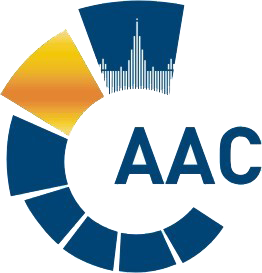 САМОРЕГУЛИРУЕМАЯ ОРГАНИЗАЦИЯ АУДИТОРОВАССОЦИАЦИЯ «СОДРУЖЕСТВО» 
член Международной Федерации Бухгалтеров (IFAC)Сибирское территориальное отделение(ОГРН 1097799010870, ИНН 7729440813, КПП 772901001) 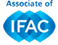 630009, г. Новосибирск, ул.Вокзальная магистраль, дом 15,офис 119. т: +7 (383) 335-69-54, www.auditor-sro.org, SibTO@auditor-sro.org 